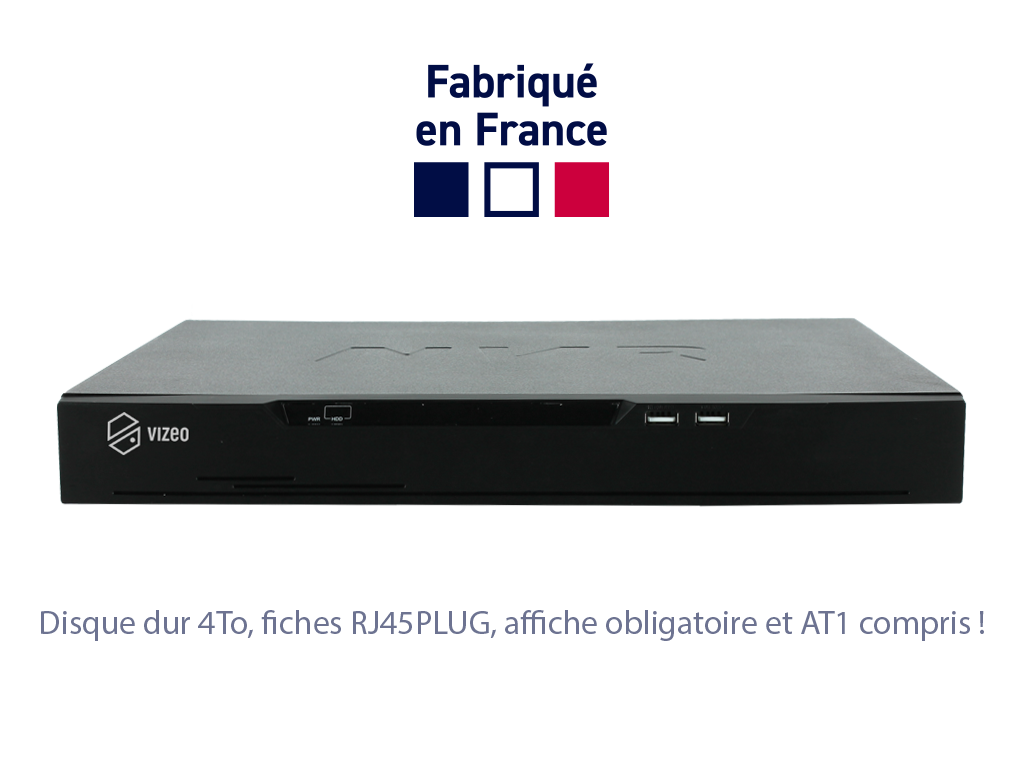 ENREGISTREURHD732 - HD764Fiche Technique:Entrée(s) vidéo: 32/64 entréesSortie(s) vidéo: 2HDMI, 1 VGA , cloneEntrée(s) audio: 1 analogique (live), 32/64 IPSortie(s) audio: 1 analogiqueDisque dur: 4 ports SATA max 12ToRésolution maxi par entrée = 4KAlarme: 16 entrées, 4 sortiesFonction: Double flux, enregistrement détection de mouvement, AI, envoie d’email sur détection et/ou AI, diaporamaSpécificité(s): Double LAN, Port PoE 3x USB ( 2 en facade, 1 arrière )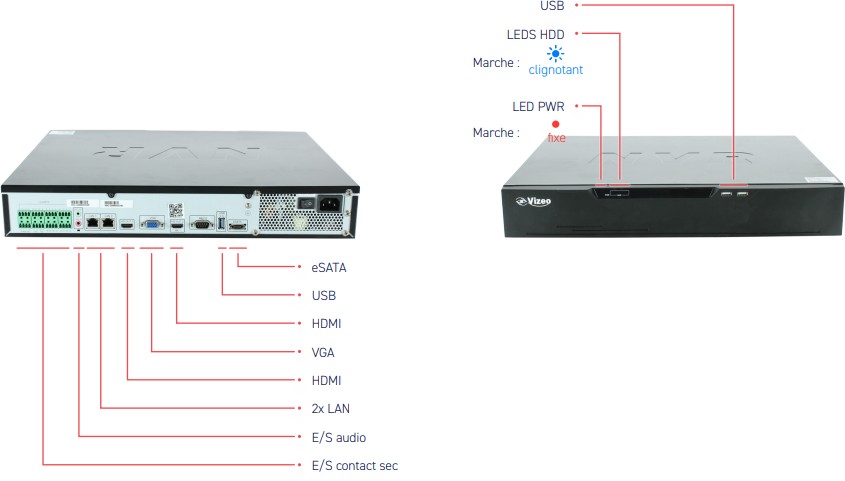 Fonctionnalités: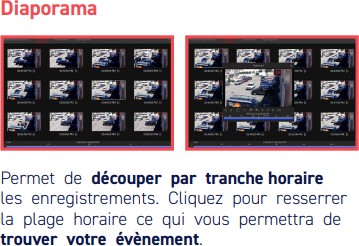 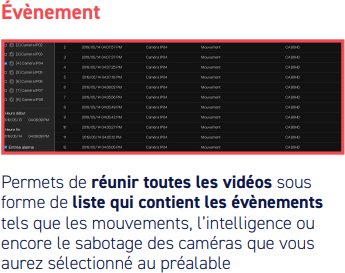 